   NPQML Final Assessment 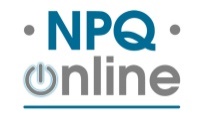    Submission form templatePlease complete the white boxes below. Please write in Calibri point 11. Pages 1-3 are NOT included in the word count.Please copy and paste your supporting documents below. 
Ensure you have included the FIVE required supporting documents, each a maximum of two pages:Raw data Analysis 1.1.1Pupil performance data 2.1.3Sponsor comments 4.1.1Budget 5.1.1Project Plan 5.1.2Risk register 5.1.3In addition, optionally you may include one or two further appendices, one or both a maximum of two pages long each.In total, all of the supporting documents and appendices added together must not exceed 2,000 words.Please label each document clearly, including the criterion number it is intended to relate to.It is helpful to annotate each document or extract.Participant NameProvider NameEmail address for return of result  Teacher reference number (TRN)This submission for assessment is a:First submission/ Re-submissionMarks, feedback and result will be set out on a separate DMF (Decision, Marks and Feedback) formMarks, feedback and result will be set out on a separate DMF (Decision, Marks and Feedback) formMarks, feedback and result will be set out on a separate DMF (Decision, Marks and Feedback) formMarks, feedback and result will be set out on a separate DMF (Decision, Marks and Feedback) formMarks, feedback and result will be set out on a separate DMF (Decision, Marks and Feedback) formMarks, feedback and result will be set out on a separate DMF (Decision, Marks and Feedback) formMarks, feedback and result will be set out on a separate DMF (Decision, Marks and Feedback) formMarks, feedback and result will be set out on a separate DMF (Decision, Marks and Feedback) formTo gain a Pass score you must score 1 or 2 for every criterion and attain at least 70% (22) of the available marks. A Fail judgement will be made if do not provide relevant evidence (score zero) for one or more criteria or score 21 marks or less. To gain a Pass score you must score 1 or 2 for every criterion and attain at least 70% (22) of the available marks. A Fail judgement will be made if do not provide relevant evidence (score zero) for one or more criteria or score 21 marks or less. To gain a Pass score you must score 1 or 2 for every criterion and attain at least 70% (22) of the available marks. A Fail judgement will be made if do not provide relevant evidence (score zero) for one or more criteria or score 21 marks or less. To gain a Pass score you must score 1 or 2 for every criterion and attain at least 70% (22) of the available marks. A Fail judgement will be made if do not provide relevant evidence (score zero) for one or more criteria or score 21 marks or less. To gain a Pass score you must score 1 or 2 for every criterion and attain at least 70% (22) of the available marks. A Fail judgement will be made if do not provide relevant evidence (score zero) for one or more criteria or score 21 marks or less. To gain a Pass score you must score 1 or 2 for every criterion and attain at least 70% (22) of the available marks. A Fail judgement will be made if do not provide relevant evidence (score zero) for one or more criteria or score 21 marks or less. To gain a Pass score you must score 1 or 2 for every criterion and attain at least 70% (22) of the available marks. A Fail judgement will be made if do not provide relevant evidence (score zero) for one or more criteria or score 21 marks or less. To gain a Pass score you must score 1 or 2 for every criterion and attain at least 70% (22) of the available marks. A Fail judgement will be made if do not provide relevant evidence (score zero) for one or more criteria or score 21 marks or less. Content areaSAITCELWIWiPMRRICTotalMaximum marks66446632Criterion scores: 0 = no relevant evidence 1 = partially demonstrated 2 = fully demonstratedCriterion scores: 0 = no relevant evidence 1 = partially demonstrated 2 = fully demonstratedCriterion scores: 0 = no relevant evidence 1 = partially demonstrated 2 = fully demonstratedCriterion scores: 0 = no relevant evidence 1 = partially demonstrated 2 = fully demonstratedCriterion scores: 0 = no relevant evidence 1 = partially demonstrated 2 = fully demonstratedCriterion scores: 0 = no relevant evidence 1 = partially demonstrated 2 = fully demonstratedCriterion scores: 0 = no relevant evidence 1 = partially demonstrated 2 = fully demonstratedSignatures for VerificationSignatures for VerificationSignatures for VerificationSignatures for VerificationPlease copy and paste scanned signatures and print names below.Please copy and paste scanned signatures and print names below.Please copy and paste scanned signatures and print names below.Please copy and paste scanned signatures and print names below.I confirm that this submission and supporting documents are a true and accurate account of the work carried out by the participant during their NPQML programme.I confirm that this submission and supporting documents are a true and accurate account of the work carried out by the participant during their NPQML programme.I confirm that this submission and supporting documents are a true and accurate account of the work carried out by the participant during their NPQML programme.I confirm that this submission and supporting documents are a true and accurate account of the work carried out by the participant during their NPQML programme.SignaturePrinted NameDateParticipantSponsorHeadteacherPlease note non-compliance in terms of any missing signatures, names or dates will be returned.Please note non-compliance in terms of any missing signatures, names or dates will be returned.Please note non-compliance in terms of any missing signatures, names or dates will be returned.Please note non-compliance in terms of any missing signatures, names or dates will be returned.C-19 AdviceIf you have received advice from the DfE, the national QA Agent Tribal, or NPQonline regarding variation of your project or submission due to C-19 measures in schools, then please add a cross X in the box to the right, and copy and paste the advice/permission you have received relating solely and explicitly to variation in the project and/or submission, together with its source, to the foot of this submission. This should not be included within the word count. Sponsor commentsPlease ask your sponsor to comment in the box below on this assessment criteria: 4.1.1 Established relationships with others within and outside of own team, deploying appropriate structures and/or processes to mitigate against any barriersHow has the participant established a range of professional relationships, both inside and outside their team using approaches and processes to engage others and overcome potential barriers?Sponsor to write comments in this expandable box.Contextual StatementContextual StatementContextual StatementContextual StatementContextual StatementContextual StatementContextual StatementContextual StatementContextual StatementIn this section, list the titles of your school improvement project which has taken at least two terms, Working with my team to a) improve pupil progress and attainment and b) team capability.  Briefly describe the nature of the pupil progress and attainment your project was designed to improve, and the capability of your team your task was designed to improve.  List where the assessor will find the key supporting documents.This page is contextual and is not assessed.  Words written on this page do not count towards the limit of 4,500 words overall; however, please limit what you write to a maximum of two lines in each box on this page.  Sponsor comments are not included in the word count.In this section, list the titles of your school improvement project which has taken at least two terms, Working with my team to a) improve pupil progress and attainment and b) team capability.  Briefly describe the nature of the pupil progress and attainment your project was designed to improve, and the capability of your team your task was designed to improve.  List where the assessor will find the key supporting documents.This page is contextual and is not assessed.  Words written on this page do not count towards the limit of 4,500 words overall; however, please limit what you write to a maximum of two lines in each box on this page.  Sponsor comments are not included in the word count.In this section, list the titles of your school improvement project which has taken at least two terms, Working with my team to a) improve pupil progress and attainment and b) team capability.  Briefly describe the nature of the pupil progress and attainment your project was designed to improve, and the capability of your team your task was designed to improve.  List where the assessor will find the key supporting documents.This page is contextual and is not assessed.  Words written on this page do not count towards the limit of 4,500 words overall; however, please limit what you write to a maximum of two lines in each box on this page.  Sponsor comments are not included in the word count.In this section, list the titles of your school improvement project which has taken at least two terms, Working with my team to a) improve pupil progress and attainment and b) team capability.  Briefly describe the nature of the pupil progress and attainment your project was designed to improve, and the capability of your team your task was designed to improve.  List where the assessor will find the key supporting documents.This page is contextual and is not assessed.  Words written on this page do not count towards the limit of 4,500 words overall; however, please limit what you write to a maximum of two lines in each box on this page.  Sponsor comments are not included in the word count.In this section, list the titles of your school improvement project which has taken at least two terms, Working with my team to a) improve pupil progress and attainment and b) team capability.  Briefly describe the nature of the pupil progress and attainment your project was designed to improve, and the capability of your team your task was designed to improve.  List where the assessor will find the key supporting documents.This page is contextual and is not assessed.  Words written on this page do not count towards the limit of 4,500 words overall; however, please limit what you write to a maximum of two lines in each box on this page.  Sponsor comments are not included in the word count.In this section, list the titles of your school improvement project which has taken at least two terms, Working with my team to a) improve pupil progress and attainment and b) team capability.  Briefly describe the nature of the pupil progress and attainment your project was designed to improve, and the capability of your team your task was designed to improve.  List where the assessor will find the key supporting documents.This page is contextual and is not assessed.  Words written on this page do not count towards the limit of 4,500 words overall; however, please limit what you write to a maximum of two lines in each box on this page.  Sponsor comments are not included in the word count.In this section, list the titles of your school improvement project which has taken at least two terms, Working with my team to a) improve pupil progress and attainment and b) team capability.  Briefly describe the nature of the pupil progress and attainment your project was designed to improve, and the capability of your team your task was designed to improve.  List where the assessor will find the key supporting documents.This page is contextual and is not assessed.  Words written on this page do not count towards the limit of 4,500 words overall; however, please limit what you write to a maximum of two lines in each box on this page.  Sponsor comments are not included in the word count.In this section, list the titles of your school improvement project which has taken at least two terms, Working with my team to a) improve pupil progress and attainment and b) team capability.  Briefly describe the nature of the pupil progress and attainment your project was designed to improve, and the capability of your team your task was designed to improve.  List where the assessor will find the key supporting documents.This page is contextual and is not assessed.  Words written on this page do not count towards the limit of 4,500 words overall; however, please limit what you write to a maximum of two lines in each box on this page.  Sponsor comments are not included in the word count.In this section, list the titles of your school improvement project which has taken at least two terms, Working with my team to a) improve pupil progress and attainment and b) team capability.  Briefly describe the nature of the pupil progress and attainment your project was designed to improve, and the capability of your team your task was designed to improve.  List where the assessor will find the key supporting documents.This page is contextual and is not assessed.  Words written on this page do not count towards the limit of 4,500 words overall; however, please limit what you write to a maximum of two lines in each box on this page.  Sponsor comments are not included in the word count.Title of your school improvement project:Title of your school improvement project:Title of your school improvement project:Title of your school improvement project:Title of your school improvement project:Title of your school improvement project:Title of your school improvement project:Title of your school improvement project:Title of your school improvement project:The area in which your school improvement project improved pupil progress and attainment:The area in which your school improvement project improved pupil progress and attainment:The area in which your school improvement project improved pupil progress and attainment:The area in which your school improvement project improved pupil progress and attainment:The area in which your school improvement project improved pupil progress and attainment:The area in which your school improvement project improved pupil progress and attainment:The area in which your school improvement project improved pupil progress and attainment:The area in which your school improvement project improved pupil progress and attainment:The area in which your school improvement project improved pupil progress and attainment:The team capability your school improvement project was designed to improve:The team capability your school improvement project was designed to improve:The team capability your school improvement project was designed to improve:The team capability your school improvement project was designed to improve:The team capability your school improvement project was designed to improve:The team capability your school improvement project was designed to improve:The team capability your school improvement project was designed to improve:The team capability your school improvement project was designed to improve:The team capability your school improvement project was designed to improve:Supporting documentSupporting documentSupporting documentLocation: page no.; position on page; reference/ titleLocation: page no.; position on page; reference/ titleLocation: page no.; position on page; reference/ titleLocation: page no.; position on page; reference/ titleLocation: page no.; position on page; reference/ titleLocation: page no.; position on page; reference/ titleRaw data analysisRaw data analysisRaw data analysisPupil performance dataPupil performance dataPupil performance dataSponsor commentsSponsor commentsSponsor commentsPage 2Page 2Page 2Page 2Page 2Page 2BudgetBudgetBudgetProject planProject planProject planRisk registerRisk registerRisk registerWord count: maximum 4,500 not including contextual information, supporting documents, appendices or sponsor commentsWord count: maximum 4,500 not including contextual information, supporting documents, appendices or sponsor commentsWord count: maximum 4,500 not including contextual information, supporting documents, appendices or sponsor commentsWord count: maximum 4,500 not including contextual information, supporting documents, appendices or sponsor commentsWord count: maximum 4,500 not including contextual information, supporting documents, appendices or sponsor commentsWord count: maximum 4,500 not including contextual information, supporting documents, appendices or sponsor commentsWord count: maximum 4,500 not including contextual information, supporting documents, appendices or sponsor commentsWord count: maximum 4,500 not including contextual information, supporting documents, appendices or sponsor commentsWord count: maximum 4,500 not including contextual information, supporting documents, appendices or sponsor commentsOverviewSAITCETCELWIWiPMRRICTotalOptional additional informationOptional additional informationOptional additional informationOptional additional informationOptional additional informationOptional additional informationOptional additional informationOptional additional informationOptional additional informationYour roleYour roleYour roleYour school typeSize, phase, state/ independent, etc.Your school typeSize, phase, state/ independent, etc.Your school typeSize, phase, state/ independent, etc.Role of sponsor (whose comments are above)Role of sponsor (whose comments are above)Role of sponsor (whose comments are above)Other important informationOther important informationOther important informatione.g. dyslexia, advice received from NPQonline, etc. 
NB: The same standards are expected of all participants.e.g. dyslexia, advice received from NPQonline, etc. 
NB: The same standards are expected of all participants.e.g. dyslexia, advice received from NPQonline, etc. 
NB: The same standards are expected of all participants.e.g. dyslexia, advice received from NPQonline, etc. 
NB: The same standards are expected of all participants.e.g. dyslexia, advice received from NPQonline, etc. 
NB: The same standards are expected of all participants.e.g. dyslexia, advice received from NPQonline, etc. 
NB: The same standards are expected of all participants.Submission Words written in the following sections must be included in the word countSubmission Words written in the following sections must be included in the word countSubmission Words written in the following sections must be included in the word countPlease write your final assessment submission in the white boxes below, and then add appendices, or extracts at the end of the document. The seven boxes in this section do not need to each be the same length, but you must not exceed an overall word count of 4,500 words, excluding appendices. You should provide evidence for every numbered criterion.  Failure to provide relevant evidence for even one criterion will result in a fail. Please write the word count for each assessed area above.Please write your final assessment submission in the white boxes below, and then add appendices, or extracts at the end of the document. The seven boxes in this section do not need to each be the same length, but you must not exceed an overall word count of 4,500 words, excluding appendices. You should provide evidence for every numbered criterion.  Failure to provide relevant evidence for even one criterion will result in a fail. Please write the word count for each assessed area above.Please write your final assessment submission in the white boxes below, and then add appendices, or extracts at the end of the document. The seven boxes in this section do not need to each be the same length, but you must not exceed an overall word count of 4,500 words, excluding appendices. You should provide evidence for every numbered criterion.  Failure to provide relevant evidence for even one criterion will result in a fail. Please write the word count for each assessed area above.OverviewWrite a summary overview of your project and the impact this had on pupil outcomes.Write a summary overview of your project and the impact this had on pupil outcomes.OverviewWrite your assessment submission in this box.Write your assessment submission in this box.Part A Improve pupil progressPart A Improve pupil progressPart A Improve pupil progressContent area 1: Strategy and ImprovementContent area 1: Strategy and ImprovementContent area 1: Strategy and ImprovementStrategy and ImprovementHow have you managed and analysed data on pupil progress and attainment, drawing up plans to change and improve current practice across your team?How have you managed and analysed data on pupil progress and attainment, drawing up plans to change and improve current practice across your team?Strategy and Improvement1.1.1 Deploys tools and techniques to manage and analyse data on pupil progress and attainmentSupporting document required: Raw data analysis1.1.1 Deploys tools and techniques to manage and analyse data on pupil progress and attainmentSupporting document required: Raw data analysisStrategy and ImprovementWrite your assessment submission in this box, demonstrating how you have analysed data. Attach your supporting document to the foot of this document, which establishes that you have collected and analysed ‘raw’ data   Write your assessment submission in this box, demonstrating how you have analysed data. Attach your supporting document to the foot of this document, which establishes that you have collected and analysed ‘raw’ data   Strategy and Improvement1.1.2 Designs, evaluates and improves plans in light of data on pupil progress and attainment1.1.2 Designs, evaluates and improves plans in light of data on pupil progress and attainmentStrategy and ImprovementWrite your assessment submission in this box, showing how you have designed plans to improve progress  Write your assessment submission in this box, showing how you have designed plans to improve progress  Strategy and Improvement1.1.3 Deploys change management tools and/or techniques during the design and implementation of plans1.1.3 Deploys change management tools and/or techniques during the design and implementation of plansStrategy and ImprovementWrite your assessment submission in this box, indicating how you have used change management techniques   Write your assessment submission in this box, indicating how you have used change management techniques   Strategy and ImprovementSAI checklist  Have you:Used a range of tools and techniques to manage and analyse data on pupil progress and attainment?Drawn conclusions from your analysis, which suggest changes in practice which would lead to improvements across their team?Drawn up plans for improvement which include the use of change management tools and/or techniques?Evaluated your plans and consequently improved them?SAI checklist  Have you:Used a range of tools and techniques to manage and analyse data on pupil progress and attainment?Drawn conclusions from your analysis, which suggest changes in practice which would lead to improvements across their team?Drawn up plans for improvement which include the use of change management tools and/or techniques?Evaluated your plans and consequently improved them?Content area 2: Teaching and curriculum excellenceContent area 2: Teaching and curriculum excellenceContent area 2: Teaching and curriculum excellenceTeaching and Curriculum ExcellenceHow have you used what you have found out about practice in other schools to recognise strengths and improve weaknesses in the curriculum taught by your team? How have you used evidence to implement a project across your team which improves pupil progress and attainment, and then evaluated its success?How have you used what you have found out about practice in other schools to recognise strengths and improve weaknesses in the curriculum taught by your team? How have you used evidence to implement a project across your team which improves pupil progress and attainment, and then evaluated its success?Teaching and Curriculum Excellence2.1.1 Analyses research into, and examples of, domestic and international teaching strategies/pedagogical approaches and applies findings to own plans2.1.1 Analyses research into, and examples of, domestic and international teaching strategies/pedagogical approaches and applies findings to own plansTeaching and Curriculum ExcellenceWrite your assessment submission in this box, giving details of the teaching strategies you have analysed    Write your assessment submission in this box, giving details of the teaching strategies you have analysed    Teaching and Curriculum Excellence2.1.2 Evaluates the strengths and weaknesses of curriculum taught by team, implementing improvements where necessary2.1.2 Evaluates the strengths and weaknesses of curriculum taught by team, implementing improvements where necessaryTeaching and Curriculum ExcellenceWrite your assessment submission in this box, evidencing your evaluation of the curriculum strengths and weaknesses  Write your assessment submission in this box, evidencing your evaluation of the curriculum strengths and weaknesses  Teaching and Curriculum Excellence2.1.3 Implements and evaluates an evidence-based project that improves pupil progress and/or attainmentSupporting document required: Pupil performance data2.1.3 Implements and evaluates an evidence-based project that improves pupil progress and/or attainmentSupporting document required: Pupil performance dataTeaching and Curriculum ExcellenceWrite your assessment submission in this box, establishing how your project improved progress. Attach your supporting document to the foot of this document, showing how you have used pupil performance data.   Write your assessment submission in this box, establishing how your project improved progress. Attach your supporting document to the foot of this document, showing how you have used pupil performance data.   Teaching and Curriculum ExcellenceTCE checklist    Have you:Analysed research into and examples of a range of strategies and approaches to teaching and pedagogy in England?Analysed research into and examples of a range of strategies and approaches to teaching and pedagogy internationally? Used your findings within their own plans?Evaluated the strengths and weaknesses of the curriculum taught by your team, and implemented improvements if necessary?Implemented an evidence-based project to improve pupil progress and attainment?Evaluated your project?TCE checklist    Have you:Analysed research into and examples of a range of strategies and approaches to teaching and pedagogy in England?Analysed research into and examples of a range of strategies and approaches to teaching and pedagogy internationally? Used your findings within their own plans?Evaluated the strengths and weaknesses of the curriculum taught by your team, and implemented improvements if necessary?Implemented an evidence-based project to improve pupil progress and attainment?Evaluated your project?Content area 3: Leading with impactContent area 3: Leading with impactContent area 3: Leading with impactLeading with ImpactHow have you used different leadership styles and why?How have you used different styles of communication and why?How have you used different leadership styles and why?How have you used different styles of communication and why?Leading with Impact3.1.1 Exploits different leadership styles and justifies why these have been adopted3.1.1 Exploits different leadership styles and justifies why these have been adoptedLeading with ImpactWrite your assessment submission in this box, demonstrating how you have used various leadership styles  Write your assessment submission in this box, demonstrating how you have used various leadership styles  Leading with Impact3.1.2 Exploits different communication styles and justifies why these have been adopted3.1.2 Exploits different communication styles and justifies why these have been adoptedLeading with ImpactWrite your assessment submission in this box, illustrating how you have used a variety of communication styles   Write your assessment submission in this box, illustrating how you have used a variety of communication styles   Leading with ImpactLWI checklist    Have you:Knowingly used a range of different leadership styles, explaining the reason or giving an example for using each one?Purposefully used a range of different types or styles of communication, explaining for each why it was chosen?LWI checklist    Have you:Knowingly used a range of different leadership styles, explaining the reason or giving an example for using each one?Purposefully used a range of different types or styles of communication, explaining for each why it was chosen?Content area 4: Working in partnershipContent area 4: Working in partnershipContent area 4: Working in partnershipWorking in PartnershipHow have you formed positive professional relationships with others, and how has this helped you to successfully deliver your plan for improvement?How have you formed positive professional relationships with others, and how has this helped you to successfully deliver your plan for improvement?Working in Partnership4.1.1 Establishes relationships with others within and outside of own team, deploying appropriate structures and/or processes to mitigate against any barriersSupporting document required: (Sponsor comments – included near the top of the form)4.1.1 Establishes relationships with others within and outside of own team, deploying appropriate structures and/or processes to mitigate against any barriersSupporting document required: (Sponsor comments – included near the top of the form)Working in PartnershipWrite your assessment submission in this box, showing how you have established relationships in support of your plans. Ensure sponsor comments are included near the top of the form, which give additional information to support your evidence here.   Write your assessment submission in this box, showing how you have established relationships in support of your plans. Ensure sponsor comments are included near the top of the form, which give additional information to support your evidence here.   Working in Partnership4.1.2 Designs and/or delivers plans in collaboration with others within and outside of own team4.1.2 Designs and/or delivers plans in collaboration with others within and outside of own teamWorking in PartnershipWrite your assessment submission in this box, which establishes how you collaborated to deliver your plans  Write your assessment submission in this box, which establishes how you collaborated to deliver your plans  Working in PartnershipWIP checklist    Have you:Established professional, helpful relationships with members of your own team?Established a range of professional relationships outside of your own team?Used a range of strategies to overcome barriers in the way of creating good professional relationships?Collaborated with others within and outside of your own team to draw up and deliver plans for improvement? WIP checklist    Have you:Established professional, helpful relationships with members of your own team?Established a range of professional relationships outside of your own team?Used a range of strategies to overcome barriers in the way of creating good professional relationships?Collaborated with others within and outside of your own team to draw up and deliver plans for improvement? Part B Team capabilityPart B Team capabilityPart B Team capabilityContent area 5: Managing risks and resourcesContent area 5: Managing risks and resourcesContent area 5: Managing risks and resourcesManaging Resources and RisksHow have you used a budget and anticipated risks in order to draw up a project plan, setting out clearly-defined steps to implement successful change? How have you used a budget and anticipated risks in order to draw up a project plan, setting out clearly-defined steps to implement successful change? Managing Resources and Risks5.1.1 Analyses the financial and staffing implications of own plans, during whole lifetime of plans, using a budgetSupporting document required: Budget5.1.1 Analyses the financial and staffing implications of own plans, during whole lifetime of plans, using a budgetSupporting document required: BudgetManaging Resources and RisksWrite your assessment submission in this box, specifying how you have analysed the financial and staffing budget required by your plans. Attach your supporting document to the foot of this document, which proves that you have drawn up a budget   Write your assessment submission in this box, specifying how you have analysed the financial and staffing budget required by your plans. Attach your supporting document to the foot of this document, which proves that you have drawn up a budget   Managing Resources and Risks5.1.2 Defines the steps required to successfully implement plans, using a project planSupporting document required: Project plan5.1.2 Defines the steps required to successfully implement plans, using a project planSupporting document required: Project planManaging Resources and RisksWrite your assessment submission in this box, indicating how you have set out the steps for your project in your plan. Attach your supporting document to the foot of this document, which illustrates the quality of your project plan.     Write your assessment submission in this box, indicating how you have set out the steps for your project in your plan. Attach your supporting document to the foot of this document, which illustrates the quality of your project plan.     Managing Resources and Risks5.1.3 Identifies and mitigates risks in plans, using a risk registerSupporting document required: Risk register5.1.3 Identifies and mitigates risks in plans, using a risk registerSupporting document required: Risk registerManaging Resources and RisksWrite your assessment submission in this box, showing how you have identified and mitigated risk. Attach your supporting document to the foot of this document, showing how your risk register identifies risks.Write your assessment submission in this box, showing how you have identified and mitigated risk. Attach your supporting document to the foot of this document, showing how your risk register identifies risks.Managing Resources and RisksMRR checklist    Have you:Analysed the financial and staffing implications of your plan?Drawn up a budget for your project, from beginning to end?Drawn up a plan which clearly defines the steps needed?Used a risk register to identify potential risks, adjusting your plans or taking action to reduce or remove potential problems?MRR checklist    Have you:Analysed the financial and staffing implications of your plan?Drawn up a budget for your project, from beginning to end?Drawn up a plan which clearly defines the steps needed?Used a risk register to identify potential risks, adjusting your plans or taking action to reduce or remove potential problems?Content area 6: Increasing capabilityContent area 6: Increasing capabilityContent area 6: Increasing capabilityIncreasing CapabilityHow have you used professional development, both in and beyond the school, to improve the capability of team members, including yourself? How have you evaluated the impact of professional development you and your team have engaged in by its impact on pupil outcomes?How have you used professional development, both in and beyond the school, to improve the capability of team members, including yourself? How have you evaluated the impact of professional development you and your team have engaged in by its impact on pupil outcomes?Increasing Capability6.1.1 Assesses individuals’ performance and capability methodically and identifies appropriate, targeted professional development opportunities within and beyond the school to support them6.1.1 Assesses individuals’ performance and capability methodically and identifies appropriate, targeted professional development opportunities within and beyond the school to support themIncreasing CapabilityWrite your assessment submission in this box, establishing your involvement in leading professional development for others.    Write your assessment submission in this box, establishing your involvement in leading professional development for others.    Increasing Capability6.1.2 Assesses their own performance and capability methodically, identifying appropriate, targeted professional development opportunities for self6.1.2 Assesses their own performance and capability methodically, identifying appropriate, targeted professional development opportunities for selfIncreasing CapabilityWrite your assessment submission in this box, outlining how you have identified and engaged with professional development opportunities for yourself.       Write your assessment submission in this box, outlining how you have identified and engaged with professional development opportunities for yourself.       Increasing Capability6.1.3 Designs and implements plans to evaluate the impact and cost-effectiveness of professional development in terms of pupil outcomes6.1.3 Designs and implements plans to evaluate the impact and cost-effectiveness of professional development in terms of pupil outcomesIncreasing CapabilityWrite your assessment submission in this box, indicating how you have measured the impact and cost-effectiveness of professional development   Write your assessment submission in this box, indicating how you have measured the impact and cost-effectiveness of professional development   Increasing Capability6. IC checklist    Have you:Assessed the performance of individual members of the team?Found or created professional development opportunities for team members within the school?Found or created professional development opportunities for team members beyond the school?Methodically assessed your own performance and capability?Found appropriate professional development opportunities for yourself, other than NPQML?Evaluated the impact of your team’s professional development in terms of an increase in pupil outcomes?6. IC checklist    Have you:Assessed the performance of individual members of the team?Found or created professional development opportunities for team members within the school?Found or created professional development opportunities for team members beyond the school?Methodically assessed your own performance and capability?Found appropriate professional development opportunities for yourself, other than NPQML?Evaluated the impact of your team’s professional development in terms of an increase in pupil outcomes?Supporting documents 